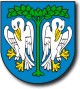 …………………………..						…………………………….imię i nazwisko matki/opiekuna prawnego				        		miejscowość, data……………………………... adres zamieszkania matki/opiekuna prawnego……………………………...imię i nazwisko ojca/opiekuna prawnego…………………………….. adres zamieszkania ojca/opiekuna prawnegoOŚWIADCZENIE – dotyczy dzieci oczekujących na wydanie orzeczenia o potrzebie kształcenia specjalnego przez publiczną poradnię psychologiczno-pedagogicznąOświadczam, że moje dziecko ……………………………………………………………….      							(imię i nazwisko kandydata, data urodzenia)jest w trakcie wydawania orzeczenia o potrzebie kształcenia specjalnego ze względu na ……………………………………………………………………………………………. .			           (proszę podać rodzaj niepełnosprawności*)Wymieniony dokument zobowiązuję się złożyć u dyrektora przedszkola do dnia 31.08.2024r.Oświadczam, że zapoznałem/zapoznałam się z pouczeniem dotyczącym przetwarzania danych osobowych i WYRAŻAM ZGODĘ/NIE WYRAŻAM ZGODY na przetwarzanie danych osobowych mojego dziecka. ……………………………………...				……………………………………...         podpis matki/opiekuna prawnego					         podpis ojca/opiekuna prawnego